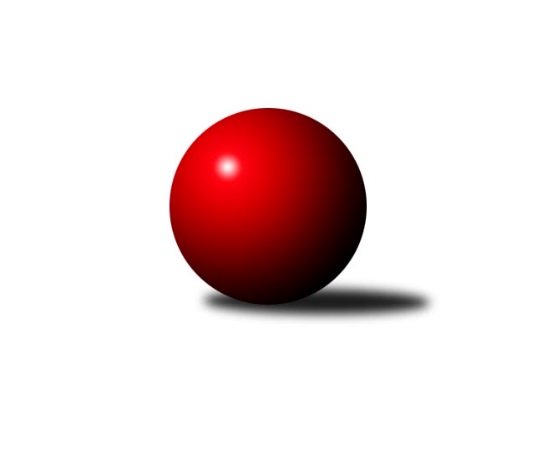 Č.17Ročník 2023/2024	16.7.2024 Mistrovství Prahy 4 2023/2024Statistika 17. kolaTabulka družstev:		družstvo	záp	výh	rem	proh	skore	sety	průměr	body	plné	dorážka	chyby	1.	TJ Sokol Praha-Vršovice D	15	10	0	5	71.0 : 49.0 	(101.5 : 78.5)	2210	20	1602	608	86.6	2.	KK DP Praha B	15	7	4	4	67.0 : 53.0 	(94.5 : 85.5)	2183	18	1577	606	88.4	3.	KK Velké Popovice C	16	8	2	6	67.0 : 61.0 	(92.5 : 99.5)	2093	18	1533	560	97.8	4.	SC Olympia Radotín C	14	8	1	5	63.5 : 48.5 	(86.0 : 82.0)	2257	17	1632	624	83.6	5.	TJ Sokol Rudná E	14	8	0	6	63.0 : 49.0 	(97.0 : 71.0)	2187	16	1601	586	92.7	6.	SK Žižkov Praha E	15	6	1	8	50.0 : 70.0 	(79.5 : 100.5)	2127	13	1550	577	100	7.	SK Rapid Praha B	15	1	0	14	34.5 : 85.5 	(73.0 : 107.0)	2102	2	1532	570	90.8Tabulka doma:		družstvo	záp	výh	rem	proh	skore	sety	průměr	body	maximum	minimum	1.	TJ Sokol Praha-Vršovice D	6	5	0	1	35.0 : 13.0 	(49.0 : 23.0)	2123	10	2212	2032	2.	KK Velké Popovice C	6	4	2	0	31.5 : 16.5 	(42.0 : 30.0)	2244	10	2310	2123	3.	TJ Sokol Rudná E	8	5	0	3	37.0 : 27.0 	(59.5 : 36.5)	2174	10	2350	2050	4.	KK DP Praha B	8	4	2	2	36.0 : 28.0 	(53.5 : 42.5)	2258	10	2361	2073	5.	SK Žižkov Praha E	7	4	0	3	29.0 : 27.0 	(44.5 : 39.5)	2208	8	2289	2105	6.	SC Olympia Radotín C	8	4	0	4	33.5 : 30.5 	(46.0 : 50.0)	2279	8	2404	2195	7.	SK Rapid Praha B	9	1	0	8	21.0 : 51.0 	(44.5 : 63.5)	2133	2	2216	2043Tabulka venku:		družstvo	záp	výh	rem	proh	skore	sety	průměr	body	maximum	minimum	1.	TJ Sokol Praha-Vršovice D	9	5	0	4	36.0 : 36.0 	(52.5 : 55.5)	2228	10	2355	2036	2.	SC Olympia Radotín C	6	4	1	1	30.0 : 18.0 	(40.0 : 32.0)	2250	9	2298	2218	3.	KK DP Praha B	7	3	2	2	31.0 : 25.0 	(41.0 : 43.0)	2164	8	2374	1870	4.	KK Velké Popovice C	10	4	0	6	35.5 : 44.5 	(50.5 : 69.5)	2062	8	2231	1748	5.	TJ Sokol Rudná E	6	3	0	3	26.0 : 22.0 	(37.5 : 34.5)	2191	6	2375	2025	6.	SK Žižkov Praha E	8	2	1	5	21.0 : 43.0 	(35.0 : 61.0)	2111	5	2343	1825	7.	SK Rapid Praha B	6	0	0	6	13.5 : 34.5 	(28.5 : 43.5)	2096	0	2218	2049Tabulka podzimní části:		družstvo	záp	výh	rem	proh	skore	sety	průměr	body	doma	venku	1.	TJ Sokol Rudná E	12	8	0	4	58.0 : 38.0 	(86.5 : 57.5)	2203	16 	5 	0 	2 	3 	0 	2	2.	TJ Sokol Praha-Vršovice D	12	8	0	4	57.0 : 39.0 	(83.0 : 61.0)	2189	16 	5 	0 	1 	3 	0 	3	3.	KK DP Praha B	12	5	4	3	51.0 : 45.0 	(70.5 : 73.5)	2127	14 	3 	2 	1 	2 	2 	2	4.	SC Olympia Radotín C	12	6	1	5	51.5 : 44.5 	(72.0 : 72.0)	2267	13 	3 	0 	4 	3 	1 	1	5.	KK Velké Popovice C	12	5	2	5	47.5 : 48.5 	(67.5 : 76.5)	2085	12 	1 	2 	0 	4 	0 	5	6.	SK Žižkov Praha E	12	5	1	6	41.0 : 55.0 	(63.0 : 81.0)	2126	11 	3 	0 	2 	2 	1 	4	7.	SK Rapid Praha B	12	1	0	11	30.0 : 66.0 	(61.5 : 82.5)	2138	2 	1 	0 	7 	0 	0 	4Tabulka jarní části:		družstvo	záp	výh	rem	proh	skore	sety	průměr	body	doma	venku	1.	KK Velké Popovice C	4	3	0	1	19.5 : 12.5 	(25.0 : 23.0)	2187	6 	3 	0 	0 	0 	0 	1 	2.	SC Olympia Radotín C	2	2	0	0	12.0 : 4.0 	(14.0 : 10.0)	2247	4 	1 	0 	0 	1 	0 	0 	3.	KK DP Praha B	3	2	0	1	16.0 : 8.0 	(24.0 : 12.0)	2364	4 	1 	0 	1 	1 	0 	0 	4.	TJ Sokol Praha-Vršovice D	3	2	0	1	14.0 : 10.0 	(18.5 : 17.5)	2256	4 	0 	0 	0 	2 	0 	1 	5.	SK Žižkov Praha E	3	1	0	2	9.0 : 15.0 	(16.5 : 19.5)	2167	2 	1 	0 	1 	0 	0 	1 	6.	TJ Sokol Rudná E	2	0	0	2	5.0 : 11.0 	(10.5 : 13.5)	2132	0 	0 	0 	1 	0 	0 	1 	7.	SK Rapid Praha B	3	0	0	3	4.5 : 19.5 	(11.5 : 24.5)	2114	0 	0 	0 	1 	0 	0 	2 Zisk bodů pro družstvo:		jméno hráče	družstvo	body	zápasy	v %	dílčí body	sety	v %	1.	Luboš Machulka 	TJ Sokol Rudná E 	13	/	14	(93%)	22.5	/	28	(80%)	2.	Dagmar Svobodová 	KK DP Praha B  	12	/	14	(86%)	19	/	28	(68%)	3.	Libor Sýkora 	TJ Sokol Praha-Vršovice D 	12	/	15	(80%)	22	/	30	(73%)	4.	Jaroslav Michálek 	KK DP Praha B  	11	/	12	(92%)	18	/	24	(75%)	5.	Jiří Svozílek 	KK DP Praha B  	11	/	13	(85%)	20.5	/	26	(79%)	6.	Marek Švenda 	SK Rapid Praha B 	11	/	15	(73%)	24	/	30	(80%)	7.	Barbora Králová 	SK Žižkov Praha E 	10	/	13	(77%)	20	/	26	(77%)	8.	Petr Fišer 	TJ Sokol Rudná E 	10	/	13	(77%)	19	/	26	(73%)	9.	Gabriela Jirásková 	KK Velké Popovice C 	10	/	13	(77%)	17	/	26	(65%)	10.	Petr Švenda 	SK Rapid Praha B 	10	/	15	(67%)	20.5	/	30	(68%)	11.	Ladislav Král 	KK Velké Popovice C 	10	/	15	(67%)	17	/	30	(57%)	12.	Miloš Dudek 	SC Olympia Radotín C 	9	/	12	(75%)	15	/	24	(63%)	13.	Miloslav Dvořák 	TJ Sokol Rudná E 	9	/	13	(69%)	18	/	26	(69%)	14.	Milan Lukeš 	TJ Sokol Praha-Vršovice D 	9	/	14	(64%)	19	/	28	(68%)	15.	Petr Zlatník 	SC Olympia Radotín C 	9	/	14	(64%)	14	/	28	(50%)	16.	Pavla Hřebejková 	SK Žižkov Praha E 	8	/	9	(89%)	15.5	/	18	(86%)	17.	Taťjana Vydrová 	SC Olympia Radotín C 	8	/	11	(73%)	11	/	22	(50%)	18.	Jarmila Fremrová 	TJ Sokol Praha-Vršovice D 	8	/	12	(67%)	16	/	24	(67%)	19.	Jan Kalina 	SC Olympia Radotín C 	7.5	/	12	(63%)	14.5	/	24	(60%)	20.	Josef Málek 	KK DP Praha B  	7	/	10	(70%)	12	/	20	(60%)	21.	Martin Hřebejk 	SK Žižkov Praha E 	7	/	13	(54%)	13	/	26	(50%)	22.	Renata Göringerová 	TJ Sokol Praha-Vršovice D 	6	/	11	(55%)	10	/	22	(45%)	23.	Květuše Pytlíková 	TJ Sokol Praha-Vršovice D 	6	/	12	(50%)	13.5	/	24	(56%)	24.	David Rezek 	SK Rapid Praha B 	6	/	12	(50%)	12	/	24	(50%)	25.	Jana Fišerová 	TJ Sokol Rudná E 	6	/	14	(43%)	14.5	/	28	(52%)	26.	Alena Gryz 	TJ Sokol Rudná E 	6	/	14	(43%)	14	/	28	(50%)	27.	Martin Štochl 	KK DP Praha B  	6	/	14	(43%)	12	/	28	(43%)	28.	Petr Hrouda 	KK Velké Popovice C 	6	/	15	(40%)	11	/	30	(37%)	29.	Ivana Bandasová 	KK Velké Popovice C 	5	/	13	(38%)	12	/	26	(46%)	30.	Jakub Stluka 	TJ Sokol Praha-Vršovice D 	4	/	5	(80%)	8	/	10	(80%)	31.	Petr Katz 	SK Žižkov Praha E 	4	/	8	(50%)	7	/	16	(44%)	32.	Jana Beková 	KK Velké Popovice C 	4	/	9	(44%)	10	/	18	(56%)	33.	Jaroslav Kykal 	KK Velké Popovice C 	4	/	9	(44%)	8	/	18	(44%)	34.	Eva Hucková 	SC Olympia Radotín C 	4	/	10	(40%)	13	/	20	(65%)	35.	Tomáš Bek 	KK Velké Popovice C 	4	/	11	(36%)	9.5	/	22	(43%)	36.	Libor Laichman 	KK DP Praha B  	4	/	13	(31%)	11	/	26	(42%)	37.	Antonín Krampera 	SK Rapid Praha B 	4	/	13	(31%)	6	/	26	(23%)	38.	Michal Minarech 	SC Olympia Radotín C 	3	/	9	(33%)	7	/	18	(39%)	39.	Roman Lassig 	KK Velké Popovice C 	3	/	9	(33%)	5	/	18	(28%)	40.	Ludmila Zlatníková 	SC Olympia Radotín C 	3	/	10	(30%)	8	/	20	(40%)	41.	Jitka Vykouková 	TJ Sokol Praha-Vršovice D 	2	/	3	(67%)	4	/	6	(67%)	42.	Zdeněk Poutník 	TJ Sokol Praha-Vršovice D 	2	/	3	(67%)	3	/	6	(50%)	43.	Kateřina Majerová 	SK Žižkov Praha E 	2	/	5	(40%)	7	/	10	(70%)	44.	Vladimír Busta 	SK Žižkov Praha E 	2	/	6	(33%)	4	/	12	(33%)	45.	Aleš Nedbálek 	SC Olympia Radotín C 	2	/	6	(33%)	3.5	/	12	(29%)	46.	David Dungel 	SK Žižkov Praha E 	2	/	7	(29%)	5	/	14	(36%)	47.	Martin Svoboda 	SK Žižkov Praha E 	2	/	9	(22%)	4	/	18	(22%)	48.	Helena Machulková 	TJ Sokol Rudná E 	2	/	12	(17%)	6	/	24	(25%)	49.	Josef Vodešil 	KK Velké Popovice C 	1	/	2	(50%)	3	/	4	(75%)	50.	Jaroslav Mařánek 	TJ Sokol Rudná E 	1	/	3	(33%)	3	/	6	(50%)	51.	Antonín Krampera 	SK Rapid Praha B 	1	/	6	(17%)	2	/	12	(17%)	52.	Helena Hanzalová 	TJ Sokol Praha-Vršovice D 	1	/	9	(11%)	2	/	18	(11%)	53.	Marie Málková 	KK DP Praha B  	1	/	11	(9%)	2	/	22	(9%)	54.	Roman Hašek 	SK Rapid Praha B 	0.5	/	10	(5%)	6	/	20	(30%)	55.	Kristýna Málková 	KK DP Praha B  	0	/	1	(0%)	0	/	2	(0%)	56.	Václav Vejvoda 	TJ Sokol Rudná E 	0	/	1	(0%)	0	/	2	(0%)	57.	Bronislav Ševčík 	SK Rapid Praha B 	0	/	1	(0%)	0	/	2	(0%)	58.	Irena Sedláčková 	TJ Sokol Praha-Vršovice D 	0	/	2	(0%)	2	/	4	(50%)	59.	František Buchal 	SK Žižkov Praha E 	0	/	2	(0%)	0	/	4	(0%)	60.	Karel Th?r 	SK Žižkov Praha E 	0	/	3	(0%)	0	/	6	(0%)	61.	Milan Barabáš 	SK Žižkov Praha E 	0	/	4	(0%)	2	/	8	(25%)	62.	Jaroslav Svozil 	SK Rapid Praha B 	0	/	6	(0%)	1.5	/	12	(13%)	63.	Tomáš Moravec 	SK Rapid Praha B 	0	/	10	(0%)	0	/	20	(0%)Průměry na kuželnách:		kuželna	průměr	plné	dorážka	chyby	výkon na hráče	1.	Radotín, 1-4	2270	1636	633	83.4	(378.4)	2.	SK Žižkov Praha, 3-4	2237	1610	627	71.5	(372.9)	3.	Velké Popovice, 1-2	2156	1567	589	96.8	(359.4)	4.	TJ Sokol Rudná, 1-2	2135	1567	568	102.1	(355.9)	5.	Vršovice, 1-2	2043	1514	529	104.9	(340.5)	6.	SK Žižkov Praha, 1-4	1996	1495	501	130.0	(332.7)Nejlepší výkony na kuželnách:Radotín, 1-4SC Olympia Radotín C	2404	1. kolo	Luboš Machulka 	TJ Sokol Rudná E	464	8. koloTJ Sokol Rudná E	2375	1. kolo	Barbora Králová 	SK Žižkov Praha E	443	12. koloTJ Sokol Rudná E	2341	8. kolo	Taťjana Vydrová 	SC Olympia Radotín C	442	8. koloTJ Sokol Praha-Vršovice D	2321	4. kolo	Jana Fišerová 	TJ Sokol Rudná E	441	1. koloSC Olympia Radotín C	2315	4. kolo	Gabriela Jirásková 	KK Velké Popovice C	437	6. koloSK Žižkov Praha E	2300	12. kolo	Miloš Dudek 	SC Olympia Radotín C	435	4. koloSC Olympia Radotín C	2290	8. kolo	Petr Fišer 	TJ Sokol Rudná E	430	1. koloSC Olympia Radotín C	2286	6. kolo	Luboš Machulka 	TJ Sokol Rudná E	425	1. koloSC Olympia Radotín C	2266	17. kolo	Taťjana Vydrová 	SC Olympia Radotín C	425	1. koloSC Olympia Radotín C	2251	11. kolo	Eva Hucková 	SC Olympia Radotín C	423	1. koloSK Žižkov Praha, 3-4TJ Sokol Praha-Vršovice D	2353	17. kolo	Pavla Hřebejková 	SK Žižkov Praha E	467	4. koloKK DP Praha B 	2346	17. kolo	Barbora Králová 	SK Žižkov Praha E	463	4. koloSK Žižkov Praha E	2343	4. kolo	Jaroslav Michálek 	KK DP Praha B 	455	17. koloSC Olympia Radotín C	2291	7. kolo	Marek Švenda 	SK Rapid Praha B	440	2. koloKK DP Praha B 	2285	7. kolo	Martin Hřebejk 	SK Žižkov Praha E	437	11. koloSK Žižkov Praha E	2281	11. kolo	Pavla Hřebejková 	SK Žižkov Praha E	428	11. koloKK DP Praha B 	2281	11. kolo	Jaroslav Michálek 	KK DP Praha B 	424	2. koloKK DP Praha B 	2257	2. kolo	Miloš Dudek 	SC Olympia Radotín C	421	7. koloKK DP Praha B 	2242	13. kolo	Jiří Svozílek 	KK DP Praha B 	421	4. koloSC Olympia Radotín C	2218	13. kolo	Dagmar Svobodová 	KK DP Praha B 	421	4. koloVelké Popovice, 1-2KK Velké Popovice C	2310	12. kolo	Jiří Svozílek 	KK DP Praha B 	439	12. koloKK Velké Popovice C	2289	9. kolo	Martin Štochl 	KK DP Praha B 	430	12. koloKK Velké Popovice C	2267	16. kolo	Ivana Bandasová 	KK Velké Popovice C	428	16. koloKK Velké Popovice C	2256	17. kolo	Ladislav Král 	KK Velké Popovice C	419	9. koloKK Velké Popovice C	2220	15. kolo	Jiří Svozílek 	KK DP Praha B 	419	5. koloTJ Sokol Praha-Vršovice D	2207	9. kolo	Jarmila Fremrová 	TJ Sokol Praha-Vršovice D	417	16. koloTJ Sokol Praha-Vršovice D	2150	16. kolo	Gabriela Jirásková 	KK Velké Popovice C	417	15. koloSK Žižkov Praha E	2137	17. kolo	Barbora Králová 	SK Žižkov Praha E	414	17. koloKK Velké Popovice C	2123	5. kolo	Gabriela Jirásková 	KK Velké Popovice C	412	12. koloSK Rapid Praha B	2076	15. kolo	Gabriela Jirásková 	KK Velké Popovice C	409	17. koloTJ Sokol Rudná, 1-2TJ Sokol Rudná E	2350	14. kolo	Luboš Machulka 	TJ Sokol Rudná E	455	9. koloKK DP Praha B 	2238	6. kolo	Luboš Machulka 	TJ Sokol Rudná E	446	13. koloSC Olympia Radotín C	2228	15. kolo	Luboš Machulka 	TJ Sokol Rudná E	442	14. koloTJ Sokol Rudná E	2205	15. kolo	Petr Fišer 	TJ Sokol Rudná E	437	14. koloTJ Sokol Rudná E	2202	6. kolo	Luboš Machulka 	TJ Sokol Rudná E	435	2. koloKK DP Praha B 	2189	14. kolo	Jiří Svozílek 	KK DP Praha B 	432	6. koloTJ Sokol Rudná E	2185	9. kolo	Josef Málek 	KK DP Praha B 	428	6. koloTJ Sokol Rudná E	2164	4. kolo	Luboš Machulka 	TJ Sokol Rudná E	424	6. koloKK Velké Popovice C	2159	11. kolo	Luboš Machulka 	TJ Sokol Rudná E	423	11. koloTJ Sokol Rudná E	2133	13. kolo	Luboš Machulka 	TJ Sokol Rudná E	420	15. koloVršovice, 1-2TJ Sokol Praha-Vršovice D	2212	7. kolo	Libor Sýkora 	TJ Sokol Praha-Vršovice D	441	3. koloTJ Sokol Praha-Vršovice D	2189	3. kolo	Libor Sýkora 	TJ Sokol Praha-Vršovice D	425	7. koloKK DP Praha B 	2159	3. kolo	Josef Málek 	KK DP Praha B 	401	3. koloKK DP Praha B 	2137	10. kolo	Milan Lukeš 	TJ Sokol Praha-Vršovice D	400	3. koloTJ Sokol Praha-Vršovice D	2135	8. kolo	Květuše Pytlíková 	TJ Sokol Praha-Vršovice D	399	7. koloTJ Sokol Praha-Vršovice D	2114	10. kolo	Libor Sýkora 	TJ Sokol Praha-Vršovice D	395	10. koloTJ Sokol Praha-Vršovice D	2058	2. kolo	Jaroslav Michálek 	KK DP Praha B 	395	10. koloTJ Sokol Praha-Vršovice D	2032	1. kolo	Libor Sýkora 	TJ Sokol Praha-Vršovice D	393	8. koloTJ Sokol Rudná E	2025	7. kolo	Jaroslav Michálek 	KK DP Praha B 	391	3. koloSK Žižkov Praha E	1885	1. kolo	Miloslav Dvořák 	TJ Sokol Rudná E	390	7. koloSK Žižkov Praha, 1-4KK DP Praha B 	2374	16. kolo	Barbora Králová 	SK Žižkov Praha E	453	7. koloTJ Sokol Praha-Vršovice D	2355	6. kolo	Barbora Králová 	SK Žižkov Praha E	452	15. koloSC Olympia Radotín C	2298	3. kolo	Petr Švenda 	SK Rapid Praha B	447	16. koloSK Žižkov Praha E	2289	16. kolo	Kateřina Majerová 	SK Žižkov Praha E	439	3. koloSK Žižkov Praha E	2278	7. kolo	Martin Hřebejk 	SK Žižkov Praha E	435	5. koloTJ Sokol Praha-Vršovice D	2266	15. kolo	Marek Švenda 	SK Rapid Praha B	430	7. koloSK Žižkov Praha E	2266	3. kolo	Jan Kalina 	SC Olympia Radotín C	429	10. koloSC Olympia Radotín C	2260	10. kolo	Barbora Králová 	SK Žižkov Praha E	428	10. koloTJ Sokol Rudná E	2259	12. kolo	Jakub Stluka 	TJ Sokol Praha-Vršovice D	426	6. koloTJ Sokol Rudná E	2256	5. kolo	Pavla Hřebejková 	SK Žižkov Praha E	426	3. koloČetnost výsledků:	8.0 : 0.0	1x	7.0 : 1.0	4x	6.5 : 1.5	1x	6.0 : 2.0	11x	5.0 : 3.0	9x	4.0 : 4.0	4x	3.0 : 5.0	10x	2.0 : 6.0	5x	1.5 : 6.5	1x	1.0 : 7.0	5x